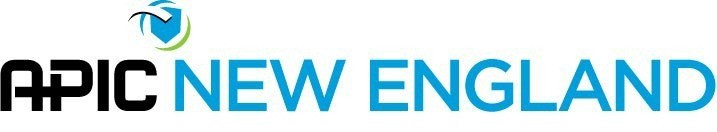 The Shirley Bradley Memorial Innovation AwardThe Shirley Bradley Memorial Innovation Award (SBMIA) is a symbol of distinction.  It recognizes APIC NE members who are curious, creative, innovative, novel in approach, and initiators of new techniques/ideas.  This award gives members the opportunity to share their noteworthy ideas and innovations.   APIC New England will benefit from learning more about the excellent work its members have been doing to prevent infection!  The following application information must be filled out completely to be considered for this award; if the space provided below is not sufficient, additional information can be attached.Name and credentials: _________________________________________________________________Work facility, city, state, phone number, and email address: ______________________________________________________________________________________________________________________Position/Title: ________________________________________________________________________APIC Membership Number: ____________________________________________________________(Note: Applicants must be members of the APIC New England Chapter)Please provide a brief description of the Opportunity for Improvement identified:Describe the Interventions implemented:Give a brief summary of the Outcome:Please attach any additional information and/or supporting documents, posters, PowerPoint slides, etc. that may be helpful.Submissions must be received no later than January 20, 2018 via email to Mary Ann Holt, Nominating & Awards Director @ maholt@brattlebororetreat.orgor Jessica Swain, Nominating & Awards Director-elect @ Jessica.L.Swain@hitchcock.org